        SREDNJA ŠKOLA ISIDORA KRŠNJAVOGA		                                     N A Š I C E         OPERATIVNI   PLAN  I  PROGRAM  NASTAVNOG  PREDMETA  _________NJEMAČKI  JEZIK_____________________        ________________________________________________   za školsku godinu  2016./17.,     izrađen  ____2016.__________  godine,        na temelju OKVIRNOG programa iz  ____2016.______  godine       Sati godišnje:       70                NASTAVNIK: 	Mirela Rukavina-Sabo			       Razred:   2.aOG                                                          Struka – zanimanje:  Opća  gimnazija ( početnici )      CILJ (svrha) učenja predmeta  - osposobiti učenike za usmenu i pismenu komunikaciju na engleskom jeziku ( razumijevanje i primjena predviđenog vokabulara, gramatičkih struktura i jezičnih obrazaca u svrhu snalaženja u svakodnevnim situacijama, praćenja medija i daljnjeg učenja jezika, uz naglašenu odgojnu i kulturološku komponentu u svakoj cjelini.NAZIV NASTAVNE CJELINE  broj  4 :     Fit und cool   	Cilj cjeline  - Proširiti vokabular kojim će moći pričati o živežnim namirnicama, jelu i piću. Usvojiti pravilnu upotrebu glagola 'mögen' i izraza 'es gibt', te pomoću njih  reći što vole i što ne vole; dramatizirati dijalog u restoranu, izraziti mjere i cijene. U drugom dijelu pomoću novih riječi pričati o odijevanju, odjevnim predmetima, džeparcu i kupovanju. Usvojiti uporabu glagola 'müssen' i pomoću njega opisati svoje obaveze. Dramatizirati dijalog u trgovini s prikladnim vokabularom i frazama; ponuditi pomoć. U trećem dijelu usvojiti vokabular o zdravlju i razgovarati o tome kako se osjećaju; izraziti suosjećanje i brigu; dati savjet.Provjera postignuća i ocjenjivanje učenika – ISHODI UČENJA  ZA CJELINU  s  KRITERIJIMA OCJENJIVANJA  NAZIV NASTAVNE CJELINE  broj  5 :  Zu Hause und unterwegs  (Kod kuće i na putu)    	Cilj cjeline  - Pomoću novousvojenog vokabulara opisati svoju kuću i sobu ( prostorije, pokućstvo i predmete );  usvojiti pravilnu upotrebu veznika 'deshalb' i pomoću njega obrazložiti razloge. Razgovarati o svojoj svakodnevici; pomoću glagola 'dürfen' izraziti što smiju, a što ne smiju raditi; oblikovati zahtjeve i molbe. U trećem dijelu učenici će upoznati Berlin, odnosno njegove znamenitosti. Pomoću prijedloga mjesta orijentirat će se u gradu, opisati pravac kretanja, te pitati za put. Opisati svoj put od škole do kuće. Sistematizirati gradivo, zaključiti ocjene. Provjera postignuća i ocjenjivanje učenika – ISHODI UČENJA  ZA CJELINU  s  KRITERIJIMA OCJENJIVANJA  NAZIV NASTAVNE CJELINE  broj  6 :  Im Ausland  (U inozemstvu)    Cilj cjeline – slušati, čitati i razgovarati o različitim posjećenim destinacijama u prošlosti koristeći pritom i novostečeni vokabular i glagole u preteritu i perfektu. Upoznati se s vrstama obrazovanja i školskim praksama u inozemnim državama, steći vokabular vezan uz odjeću i obuću. Ponoviti i utvrditi gradivo i pisati provjeru znanja. Razgovarati o predstojećim praznicima i vrstama odmora.Prilog  1.    NAČIN REALIZACIJEa) 	Planirano UKUPNO SATI  : 70b) 	Način realizacije (mjesto, veličina grupe, vrijeme održavanja i druge specifičnosti,  propisane ili praktično potrebne); kako će se naći rješenja u  slučaju 	nemogućnosti realizacije  propisanog programaUčionica,  14 učenika c)	 Nastavna sredstva i pomagala koja će se koristitiudžbenik, radna bilježnica, priručnik za nastavnike, ploča, CD, CD - player, projektor, računalo, DVD, dodatni materijalid) 	Prostor i opremae) 	Nastava IZVAN učionice (škole) i stručne ekskurzije – kada, gdje, troškovi i sl. – Posjet Republici Austriji tijekom  proljeća, Klagenfurt, Minimundus/  Beč, Schönbrunn; Ukoliko se izvanučionična  nastava ostvari sati se upisuju u nastavni plan i program kao Kultura i civilizacija ZNJGP Republike Austrije te Govorne Vježbe: Razgovor s izvornim govornicima 2.    OBVEZE NASTAVNIKA  - općenito, (osim redovitog pripremanja): osiguravanje materijalnih uvjeta – nabava novog, popravak postojećeg, samostalna izrada; dogovaranje posjeta i organiziranja  izvan učioničke nastave, ostale  obaveze prema okvirnom programu te obzirom na  sigurnost rada i zaštitu okoliša3.    OBVEZE UČENIKA   	- nabava te redovno donošenje  knjiga, bilježnica, pribora, pomagala,, redovno pisanje bilješki na satu te domaćih zadaća kao i izvršavanje ostalih obaveza 4.    PRAĆENJE I OCJENJIVANJE  -   VREDNOVANJE RADA: Tijekom godine pišu su 4 pisane provjere znanja i to iz provjere jezičnih zakonitosti te razumijevanja i  primjene  novostečenog vokabulara u kraćim sastavcima. Ovisno o pisanoj provjeri koja je kombinirana tako da se provjerava više vještina ocjena se unosi u 2 elementa i pisana provjera se ocjenjuje dvjema ocjenama. Ocjenu iz pisanja učenik također može ostvariti iz domaće zadaće ili rada na satu (zadaci, odgovori, dijalozi, opisi i sl.).Ocjenu iz elementa govora učenik ostvaruje nakon prepričanog teksta, odgovora na pitanja, samostalnog izlaganja uz ppt, rasprave.ELEMENTI  OCJENJIVANJAgovorpisanjejezične zakonitosti5.   LITERATURA -  za nastavnike. udžbenici, priručnici, radna bilježnica te CD:                                                                              Deutsch.com 1, Hueber Verlag       -  za učenike (samo propisana i koju imamo) -  odobreni udžbenici i priručnici prema katalogu MZOŠ-a, materijali iz ostalih izvora  (po preporuci nastavnika)       						Deutsch.com 1, Hueber Verlag, udžbenik i radna bilježnica6. Bitne napomene – stav nastavnika o mogućnosti potpune izvedbe cijelog programa, o pretpostavkama za eliminiranje smetnji u realizaciji programa (organizacijske, materijalne – plan potreba i neophodna ulaganja), o potrebi promjene plana na osnovu inicijalnog ispita znanja, o poboljšanju, izmjenama i dopunama te analiza ostvarenosti zadaća na kraju godine,  kao pomoć u budućem planiranju i sl.)Redni broj sata NASTAVNA  JEDINICA  Tip sata obrada, vj, pon,provjer.Nastavne metode i metodički obliciKorelacija - veza s predmetima temeljitijeg učenja  – KONKRETNONastavna sredstva i pomagala, prostorNapomena (o promjenama; netipičnosti, posjete, gost..)1.Upoznavanje s planom i programom rada te Pravilnikom o ocjenjivanju2.Ponavljanje gradiva Pon3Doručak ( vokabular )o,vFrontalniIndividualniRad u parovima SlušanjeČitanjePonavljanjeDomaćinstvoBiologijakemija4Glagol 'mögen' & Imenice bez članao,v5Izraz 'es gibt' & Gramatičke vježbeo,vGovorenje – postavljanje i odgovaranje na pitanja, opisivanjePisanje – vježbe nadopunjavanja, povezivanja, odgovaranje na pitanja, rješavanje gramatičkih zadatakaUdžbenikRadna bilježn.CDCD-playerPločaDodatni mat6U restoranuvGovorenje – postavljanje i odgovaranje na pitanja, opisivanjePisanje – vježbe nadopunjavanja, povezivanja, odgovaranje na pitanja, rješavanje gramatičkih zadatakaUgostiteljstvoUdžbenikRadna bilježn.CDCD-playerPločaDodatni mat7Es lebe das Toastbrot – pjesmavGovorenje – postavljanje i odgovaranje na pitanja, opisivanjePisanje – vježbe nadopunjavanja, povezivanja, odgovaranje na pitanja, rješavanje gramatičkih zadatakaUdžbenikRadna bilježn.CDCD-playerPločaDodatni mat8Odjeća, trgovina, džeparaco,vGovorenje – postavljanje i odgovaranje na pitanja, opisivanjePisanje – vježbe nadopunjavanja, povezivanja, odgovaranje na pitanja, rješavanje gramatičkih zadatakamarketingUdžbenikRadna bilježn.CDCD-playerPločaDodatni mat9Modalni glagol 'müssen'o,vGovorenje – postavljanje i odgovaranje na pitanja, opisivanjePisanje – vježbe nadopunjavanja, povezivanja, odgovaranje na pitanja, rješavanje gramatičkih zadatakaUdžbenikRadna bilježn.CDCD-playerPločaDodatni mat10Posvojne zamjenice 'sein' i 'ihr'o,v11Osobne zamjenice u dativuo,v12Upitne zamjenice 'Wieviel, welcher…'o,v13Vježbev14Ponavljanjepon15Ponavljanje i priprema za pisanu provjerupon16Pisana provjera znanjatest17Analiza pisane provjerepon18Florian je bolestan ( vokabular )o,v19Vježbev20ImperativoHJ – gram. sadržaj21Vježbev22Zdravlje i zabavao,v23Vježbev24Ponavljanje i priprema za pisanu provjerupon252. Pisana provjera znanjatest26Analiza pisane provjerepon       Ocjena     Mjerila za prosudbu ISHODA - učeničkih postignuća po  zadanim Elementima  ocjenjivanja: učenik treba     Mjerila za prosudbu ISHODA - učeničkih postignuća po  zadanim Elementima  ocjenjivanja: učenik treba     Mjerila za prosudbu ISHODA - učeničkih postignuća po  zadanim Elementima  ocjenjivanja: učenik treba       OcjenaGOVORPISANJEJEZIČNE ZAKONITOSTIODLIČANPomoću novog vokabulara razgovarati o živežnim namirnicama, hrani i piću; dramatizirati dijalog u lokalu (naručiti, navesti cijenu); složiti se s nekim, reagirati na molbu; razgovarati o odjeći i kupovanju; dramatizirati dijalog u trgovini (pitati za cijenu, ponuditi pomoć); navesti dijelove tijela i razgovarati o zdravlju; izraziti brigu / sućut. Sve navedeno treba biti točno artikulirano i bez gramatičkih grešaka.Razumjeti slušani ili pisani tekst u potpunosti; pitanja nastavnika i suučenika; uputeIspravno pisati nove riječi, napisati kratak sastavak na temu Mein Frühstück, sastaviti dijalog za dramatizaciju u lokalu; napisati svoj profil na internetu (2); napisati odgovor na mail. Sve navedeno učenici trebaju učiniti s minimalnim brojem grešaka i bez pomoći nastavnika.Naučiti pravilnu uporabu veznika oder;konjugaciju modalnih glagola mögen i müssen; upotrebu izraza es gibt; osobne zamjenice u dativu; upitne zamjenice wie viel i welch-; te imperativ.Piše se pismena provjera znanja i pravi se skala za ocjenjivanje. Za pozitivnu ocjenu mora se imati 50% testa točno, drugih 50% se jednako raspodijeli na ostale ocjene.VRLO DOBARIsto kao za odličan, ali može praviti greške koje ne ometaju razumijevanje onoga što se želi reći; manje nepravilnosti u izgovoru. Razumjeti slušani ili pisani tekst uz manje poteškoće (nepoznate riječi); uglavnom razumjeti pitanja nastavnika i suučenika; razumjeti uputeKao za odličan, ali mogu se potkrasti greške ili zatražiti pomoć nastavnika.DOBARZnati sve gore nabrojano, ali to realizira uz pomoć nastavnika; lakše se izražava uz pomoć pitanja. Dosta griješi u izgovoru, nastoji ne ponavljati greške. Razumjeti pisani tekst uz dodatno objašnjenje i pomoć nastavnika; slušani tekst treba djelomično razumjeti – da zna odgovoriti na globalna pitanja; djelomično razumjeti uputeGore nabrojane aktivnosti izvršava s teškoćama, ali se trudi da ne ponavlja greške. Često traži pomoć nastavnika. DOVOLJANZnati bar dio gradiva predviđenog za ovu cjelinu. Zahtijeva dosta pomoći nastavnika; u izgovoru dosta  griješi i    naglašen je utjecaj engleskog jezika. Razumjeti osnovni vokabular toliko da zna odgovoriti na jednostavna pitanja; razumjeti jednostavne uputeIma poteškoća s usvajanjem njemačkog pravopisa, osjeća se velik utjecaj engleskog i materinjeg jezika.Redni broj sata NASTAVNA  JEDINICA  -  VJEŽBA . Tip sata obrada, vj, pon,provjer.Nastavne metode i metodički obliciKorelacija - veza s predmetima temeljitijeg učenja  – KONKRETNONastavna sredstva i pomagala, prostorNapomena (o promjenama; netipičnosti, posjete, gost..)27.Zu Hause - opis sobe ( vokabular )o,vFrontalniIndividualniRad u parovima SlušanjeČitanjePonavljanjeGovorenje – postavljanje i odgovaranje na pitanja, opisivanjePisanje – vježbe nadopunjavanja, povezivanja, odgovaranje na pitanja, rješavanje gramatičkih zadatakaSociologijaUdžbenikRadna bilježn.CDCD-playerPločaDodatni mat28.Veznik 'deshalb'o,vFrontalniIndividualniRad u parovima SlušanjeČitanjePonavljanjeGovorenje – postavljanje i odgovaranje na pitanja, opisivanjePisanje – vježbe nadopunjavanja, povezivanja, odgovaranje na pitanja, rješavanje gramatičkih zadatakaGram. sadržajiUdžbenikRadna bilježn.CDCD-playerPločaDodatni mat29.Kod kuće je…  & Složenice o,vFrontalniIndividualniRad u parovima SlušanjeČitanjePonavljanjeGovorenje – postavljanje i odgovaranje na pitanja, opisivanjePisanje – vježbe nadopunjavanja, povezivanja, odgovaranje na pitanja, rješavanje gramatičkih zadatakaUdžbenikRadna bilježn.CDCD-playerPločaDodatni mat30.Weihnachten (Božić, blagdani )o,vFrontalniIndividualniRad u parovima SlušanjeČitanjePonavljanjeGovorenje – postavljanje i odgovaranje na pitanja, opisivanjePisanje – vježbe nadopunjavanja, povezivanja, odgovaranje na pitanja, rješavanje gramatičkih zadatakaVjeronaukUdžbenikRadna bilježn.CDCD-playerPločaDodatni mat31.Svakodnevica: Jesi li u stresu? ( vokabular )o,vFrontalniIndividualniRad u parovima SlušanjeČitanjePonavljanjeGovorenje – postavljanje i odgovaranje na pitanja, opisivanjePisanje – vježbe nadopunjavanja, povezivanja, odgovaranje na pitanja, rješavanje gramatičkih zadatakaSociologijaUdžbenikRadna bilježn.CDCD-playerPločaDodatni mat32.Modalni glagol 'dürfen'o,vFrontalniIndividualniRad u parovima SlušanjeČitanjePonavljanjeGovorenje – postavljanje i odgovaranje na pitanja, opisivanjePisanje – vježbe nadopunjavanja, povezivanja, odgovaranje na pitanja, rješavanje gramatičkih zadatakaUdžbenikRadna bilježn.CDCD-playerPločaDodatni mat33.Drugačije živjeti, obradaoFrontalniIndividualniRad u parovima SlušanjeČitanjePonavljanjeGovorenje – postavljanje i odgovaranje na pitanja, opisivanjePisanje – vježbe nadopunjavanja, povezivanja, odgovaranje na pitanja, rješavanje gramatičkih zadatakasociologijaUdžbenikRadna bilježn.CDCD-playerPločaDodatni mat34.VježbevFrontalniIndividualniRad u parovima SlušanjeČitanjePonavljanjeGovorenje – postavljanje i odgovaranje na pitanja, opisivanjePisanje – vježbe nadopunjavanja, povezivanja, odgovaranje na pitanja, rješavanje gramatičkih zadatakaUdžbenikRadna bilježn.CDCD-playerPločaDodatni mat35.Berlin: Volim Berlin, obradaoFrontalniIndividualniRad u parovima SlušanjeČitanjePonavljanjeGovorenje – postavljanje i odgovaranje na pitanja, opisivanjePisanje – vježbe nadopunjavanja, povezivanja, odgovaranje na pitanja, rješavanje gramatičkih zadatakageografijaUdžbenikRadna bilježn.CDCD-playerPločaDodatni mat36.VježbevFrontalniIndividualniRad u parovima SlušanjeČitanjePonavljanjeGovorenje – postavljanje i odgovaranje na pitanja, opisivanjePisanje – vježbe nadopunjavanja, povezivanja, odgovaranje na pitanja, rješavanje gramatičkih zadatakaUdžbenikRadna bilježn.CDCD-playerPločaDodatni mat37.Prijedlozi s dativomo,vFrontalniIndividualniRad u parovima SlušanjeČitanjePonavljanjeGovorenje – postavljanje i odgovaranje na pitanja, opisivanjePisanje – vježbe nadopunjavanja, povezivanja, odgovaranje na pitanja, rješavanje gramatičkih zadatakaUdžbenikRadna bilježn.CDCD-playerPločaDodatni mat38.Neodređena zamjenica 'man'o,vFrontalniIndividualniRad u parovima SlušanjeČitanjePonavljanjeGovorenje – postavljanje i odgovaranje na pitanja, opisivanjePisanje – vježbe nadopunjavanja, povezivanja, odgovaranje na pitanja, rješavanje gramatičkih zadatakaUdžbenikRadna bilježn.CDCD-playerPločaDodatni mat39.Berlin, pjesmaoFrontalniIndividualniRad u parovima SlušanjeČitanjePonavljanjeGovorenje – postavljanje i odgovaranje na pitanja, opisivanjePisanje – vježbe nadopunjavanja, povezivanja, odgovaranje na pitanja, rješavanje gramatičkih zadatakaPovijest, geografijaUdžbenikRadna bilježn.CDCD-playerPločaDodatni mat40.VježbevFrontalniIndividualniRad u parovima SlušanjeČitanjePonavljanjeGovorenje – postavljanje i odgovaranje na pitanja, opisivanjePisanje – vježbe nadopunjavanja, povezivanja, odgovaranje na pitanja, rješavanje gramatičkih zadatakaGlazbena kulturaUdžbenikRadna bilježn.CDCD-playerPločaDodatni mat41.PonavljanjeponFrontalniIndividualniRad u parovima SlušanjeČitanjePonavljanjeGovorenje – postavljanje i odgovaranje na pitanja, opisivanjePisanje – vježbe nadopunjavanja, povezivanja, odgovaranje na pitanja, rješavanje gramatičkih zadatakaUdžbenikRadna bilježn.CDCD-playerPločaDodatni mat42.Priprema za pisanu provjeruponFrontalniIndividualniRad u parovima SlušanjeČitanjePonavljanjeGovorenje – postavljanje i odgovaranje na pitanja, opisivanjePisanje – vježbe nadopunjavanja, povezivanja, odgovaranje na pitanja, rješavanje gramatičkih zadatakaUdžbenikRadna bilježn.CDCD-playerPločaDodatni mat43.3. Pisana provjera znanjatestFrontalniIndividualniRad u parovima SlušanjeČitanjePonavljanjeGovorenje – postavljanje i odgovaranje na pitanja, opisivanjePisanje – vježbe nadopunjavanja, povezivanja, odgovaranje na pitanja, rješavanje gramatičkih zadatakaUdžbenikRadna bilježn.CDCD-playerPločaDodatni mat44.Pisana provjera znanjatestFrontalniIndividualniRad u parovima SlušanjeČitanjePonavljanjeGovorenje – postavljanje i odgovaranje na pitanja, opisivanjePisanje – vježbe nadopunjavanja, povezivanja, odgovaranje na pitanja, rješavanje gramatičkih zadatakaUdžbenikRadna bilježn.CDCD-playerPločaDodatni mat45.Analiza pisane provjereponFrontalniIndividualniRad u parovima SlušanjeČitanjePonavljanjeGovorenje – postavljanje i odgovaranje na pitanja, opisivanjePisanje – vježbe nadopunjavanja, povezivanja, odgovaranje na pitanja, rješavanje gramatičkih zadatakaUdžbenikRadna bilježn.CDCD-playerPločaDodatni mat46.Ostern (Uskrs, blagdani )ponFrontalniIndividualniRad u parovima SlušanjeČitanjePonavljanjeGovorenje – postavljanje i odgovaranje na pitanja, opisivanjePisanje – vježbe nadopunjavanja, povezivanja, odgovaranje na pitanja, rješavanje gramatičkih zadatakavjeronaukUdžbenikRadna bilježn.CDCD-playerPločaDodatni mat47.Kultura i civilizacija zemalja NJGPPponFrontalniIndividualniRad u parovima SlušanjeČitanjePonavljanjeGovorenje – postavljanje i odgovaranje na pitanja, opisivanjePisanje – vježbe nadopunjavanja, povezivanja, odgovaranje na pitanja, rješavanje gramatičkih zadatakasociologijaUdžbenikRadna bilježn.CDCD-playerPločaDodatni mat48.Minimundus, Beč, Schönbrunn, MuseumFrontalniIndividualniRad u parovima SlušanjeČitanjePonavljanjeGovorenje – postavljanje i odgovaranje na pitanja, opisivanjePisanje – vježbe nadopunjavanja, povezivanja, odgovaranje na pitanja, rješavanje gramatičkih zadatakaPovijest, geografijaUdžbenikRadna bilježn.CDCD-playerPločaDodatni mat       Ocjena     Mjerila za prosudbu ISHODA - učeničkih postignuća po  zadanim Elementima  ocjenjivanja: učenik treba     Mjerila za prosudbu ISHODA - učeničkih postignuća po  zadanim Elementima  ocjenjivanja: učenik treba     Mjerila za prosudbu ISHODA - učeničkih postignuća po  zadanim Elementima  ocjenjivanja: učenik treba       OcjenaGOVORPISANJEJEZIČNE ZAKONITOSTIODLIČANPomoću naučenog novog vokabulara  opisati svoju sobu, namještaj i predmete u njoj; opisati svoj uobičajeni radni dan; opisati znamenitosti i zgrade u nekom gradu; govoriti o prometnim sredstvima. Izreći dozvolu / zabranu za nešto, te zahtjev ili zamolbu; orijentirati se u gradu; pitati za put, opisati put. Sve navedeno treba biti točno artikulirano i bez gramatičkih grešaka. Razumjeti slušani ili pisani tekst u potpunosti; pitanja nastavnika i suučenika; uputePravilno pisati novi vokabular; napisati sastavak na temu Mein Zimmer, napisati kratku pjesmicu Zuhause ist…; opisati svoj radni dan; opisati put od kuće do škole. Sve navedeno učenici trebaju učiniti s minimalnim brojem grešaka i bez pomoći nastavnika.Naučiti pravilnu uporabu veznika deshalb; konjugaciju modalnog glagola dürfen; pravilna upotreba neodređene zamjenice man; prijedlozi in, an, auf, nach,mit, von  + dativ. Piše se pismena provjera znanja i pravi se skala za ocjenjivanje. Za pozitivnu ocjenu mora se imati 50% testa točno, drugih 50% se jednako raspodijeli na ostale ocjene.VRLO DOBARIsto kao za odličan, ali može praviti greške koje ne ometaju razumijevanje onoga što se želi reći; manje nepravilnosti u izgovoru. Razumjeti slušani ili pisani tekst uz manje poteškoće (nepoznate riječi); uglavnom razumjeti pitanja nastavnika i suučenika; razumjeti uputeKao za odličan, ali mogu se potkrasti greške ili zatražiti pomoć nastavnika.DOBARZnati sve gore nabrojano, ali to realizira uz pomoć nastavnika; lakše se izražava uz pomoć pitanja. Dosta griješi u izgovoru, nastoji ne ponavljati greške. Razumjeti pisani tekst uz dodatno objašnjenje i pomoć nastavnika; slušani tekst treba djelomično razumjeti – da zna odgovoriti na globalna pitanja; djelomično razumjeti uputeGore nabrojane aktivnosti izvršava s teškoćama, ali se trudi da ne ponavlja greške. Često traži pomoć nastavnika. DOVOLJANZnati bar dio gradiva predviđenog za ovu cjelinu. Zahtijeva dosta pomoći nastavnika; u izgovoru dosta  griješi i    naglašen je utjecaj engleskog jezika. Razumjeti osnovni vokabular toliko da zna odgovoriti na jednostavna pitanja; razumjeti jednostavne uputeIma poteškoća s usvajanjem njemačkog pravopisa, osjeća se velik utjecaj engleskog i materinjeg jezika.Redni broj sata NASTAVNA  JEDINICA  -  VJEŽBA . Tip sata obrada, vj, pon,provjer.Nastavne metode i metodički obliciKorelacija - veza s predmetima temeljitijeg učenja  – KONKRETNONastavna sredstva i pomagala, prostorNapomena (o promjenama; netipičnosti, posjete, gost..)Modul  3: U INOZEMSTVU49.Gdje si bio?, tekstoMetode:slušanječitanjegovorenje(samostalno izražavanje, dijalog, razgovor )opisivanjenadopunjavanjeprevođenjerješavanje zadatakaprezentacijeOblici: frontalni, individualni, u paru, grupniSociologijaudžbenikradna bilježnicapriručnik za n.pločaCDCD-playerprojektorračunaloDVDdodatni mat.50.Sein i haben u preterituo,vMetode:slušanječitanjegovorenje(samostalno izražavanje, dijalog, razgovor )opisivanjenadopunjavanjeprevođenjerješavanje zadatakaprezentacijeOblici: frontalni, individualni, u paru, grupniGeografijaudžbenikradna bilježnicapriručnik za n.pločaCDCD-playerprojektorračunaloDVDdodatni mat.51.Juditina godinu u EquadoruoMetode:slušanječitanjegovorenje(samostalno izražavanje, dijalog, razgovor )opisivanjenadopunjavanjeprevođenjerješavanje zadatakaprezentacijeOblici: frontalni, individualni, u paru, grupnisociologijaudžbenikradna bilježnicapriručnik za n.pločaCDCD-playerprojektorračunaloDVDdodatni mat.52.Zadatci uz tekstvMetode:slušanječitanjegovorenje(samostalno izražavanje, dijalog, razgovor )opisivanjenadopunjavanjeprevođenjerješavanje zadatakaprezentacijeOblici: frontalni, individualni, u paru, grupnihrvatski jezik – gramatički sadržajiudžbenikradna bilježnicapriručnik za n.pločaCDCD-playerprojektorračunaloDVDdodatni mat.53.Perfekt, uvodo,vMetode:slušanječitanjegovorenje(samostalno izražavanje, dijalog, razgovor )opisivanjenadopunjavanjeprevođenjerješavanje zadatakaprezentacijeOblici: frontalni, individualni, u paru, grupniudžbenikradna bilježnicapriručnik za n.pločaCDCD-playerprojektorračunaloDVDdodatni mat.54.Gramatičke vježbevMetode:slušanječitanjegovorenje(samostalno izražavanje, dijalog, razgovor )opisivanjenadopunjavanjeprevođenjerješavanje zadatakaprezentacijeOblici: frontalni, individualni, u paru, grupniudžbenikradna bilježnicapriručnik za n.pločaCDCD-playerprojektorračunaloDVDdodatni mat.55.PonavljanjeponMetode:slušanječitanjegovorenje(samostalno izražavanje, dijalog, razgovor )opisivanjenadopunjavanjeprevođenjerješavanje zadatakaprezentacijeOblici: frontalni, individualni, u paru, grupniudžbenikradna bilježnicapriručnik za n.pločaCDCD-playerprojektorračunaloDVDdodatni mat.56.Školska praksa  & ljetni posloviosociologija57.Jezične vježbev58.Bei, in +Do,vhrvatski jezik 59.Modelcasting, teksto60.Obuća i odjećavKultura odijevanja sociologija61.Pokazne zamjenice u N i Akko,v62.Gramatičke vježbev63.Praznici, tekstoSociologija64.Ponavljanjepon65.Priprema za 4. pisanu  provjeru znanjapon66.4. pisana provjera znanjatest67.Analiza pisane provjere znanjav68. Igre (Buntes Deutschland)pon68. Ponavljanjepon70.Zaključivanje ocjena  na kr.šk.g.       Ocjena     Mjerila za prosudbu ISHODA - učeničkih postignuća po  zadanim Elementima  ocjenjivanja: učenik treba     Mjerila za prosudbu ISHODA - učeničkih postignuća po  zadanim Elementima  ocjenjivanja: učenik treba     Mjerila za prosudbu ISHODA - učeničkih postignuća po  zadanim Elementima  ocjenjivanja: učenik treba       OcjenaGOVORPISANJEJEZIČNE ZAKONITOSTIODLIČANU potpunosti razumjeti pisani ili slušani tekst, s ev. dvije-tri nepoznate riječi i moći detaljno i bez grešaka prepričati tekst, odgovoriti na zadana pitanja te samostalno izvijestiti o svojim iskustvima pomoću novog vokabulara i gramatičkih struktura.Znati odgovoriti na većinu pitanja i riješiti većinu zadataka nakon slušanog/pročitanog teksta.Treba napisati iskustva o svojima prošlim praznicima tj. putovanjima. Vokabular treba biti bogat, a gramatičke strukture ispravne. Sadržajno se treba kritički osvrnuti na temu i reći svoje mišljenje o tome.Naučiti pravilno upotrebljavati i tvoriti perfekt i preterit. Rješavati zahtjevnije zadatke, npr. preoblikovati rečenice ili upisati riječi koje nedostaju bez pomoći.VRLO DOBARRazumjeti većinu pisanog ili slušanog teksta, ponekad mu treba ponoviti. Razumije zamolbe, naredbe, pitanja i upute nastavnika.Kao za odličan, no vokabular je nešto oskudniji, a izbor riječi ponekad neprimjeren. U gramatici griješi, ali zna ispraviti greške. Sudjeluje u raspravi. Isto kao za odličan, s nešto oskudnijim vokabularom i češćim gramatičkim greškama. Kao za odličan, no o broju grešaka će ovisiti ocjena.DOBARToliko razumjeti pisani i slušani tekst da može riješiti jednostavnije zadatke – povezati ono što čuje i vidi u knjizi; odgovoriti na pitanja nakon pročitanog teksta.Zna odgovoriti na pitanja u vezi pročitanog ; sadržaj teksta prepričava uz natuknice i uz pomoć nastavnika. Griješi u gramatici; vokabular relativno oskudan. Napisati nešto o putovanjima i praznicima. Vokabular je jednostavan, a gramatičke strukture često pogrešne, no ipak ne toliko da se ne razumije o čemu se piše.Znati riješiti manje složene zadatke, npr. uvrstiti riječi u tekst sa zadanim prvim slovom ili povezati lijevu i desnu stranu.DOVOLJANPrepoznati suštinu ( temu ) pročitanog ili slušanog teksta, odgovoriti na globalna pitanja, povezati tekst i sliku. Odgovara na pitanja jednostavnim vokabularom. Može naučiti napamet prepričati tekst, ali samostalno izražavanje je vrlo oskudno.Napisati uz pitanja, smjernice svoja iskustva vezana uz putovanja.Vokabular je jednostavan, a izbor riječi često neprimjeren. Gramatičke strukture često pogrešne. Vrlo teško razumljivo.Znati riješiti najjednostavnije zadatke, npr. uvrstiti zadane riječi u tekst ili povezati lijevu i desnu stranu.U Našicama, rujan 2016.Potpis nastavnika: Mirela Rukavina-Sabo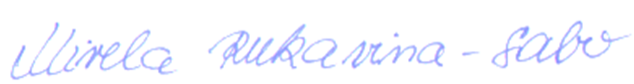 